							PRITARTA							Sedos Vytauto Mačernio gimnazijos tarybos							2020 m. rugpjūčio 31 d. protokoliniu nutarimu							 Nr.GT-5							PATVIRTINTA							Sedos Vytauto Mačernio gimnazijos							direktoriaus 2020 rugsėjo 1 d. įsakymu Nr.V1- 52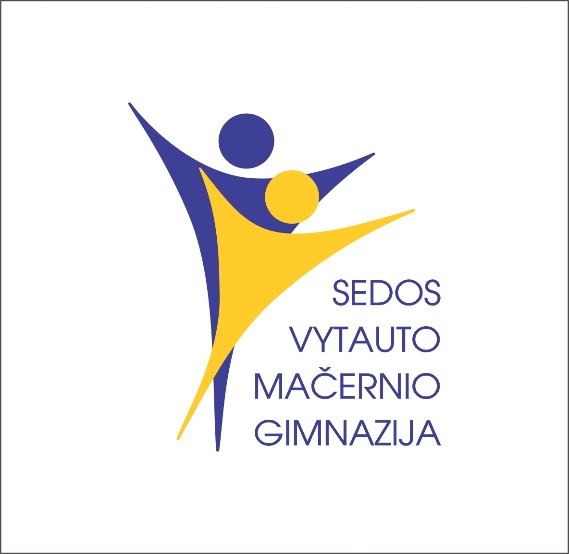 SEDOS VYTAUTO MAČERNIO GIMNAZIJOSVEIKLOS PLANAS2020-2021 m. m.TURINYSBendrosios nuostatos								3p.Mokyklos pristatymas								4p.2019- 2020 m. m. situacijos analizė, veiklos plano vykdymo analizė			5p.2020-2021 m. m. situacijos analizė,  metiniai veiklos tikslai, uždaviniai ir priemonės		18p.Baigiamosios nuostatos								23p.Priedai (metodinių grupių, specialistų planai)					22p.BENDROSIOS NUOSTATOSSedos Vytauto Mačernio gimnazijos 2020-2021 mokslo metų veiklos planas, parengtas atsižvelgus į strateginį gimnazijos planą, švietimo būklę, bendruomenės poreikius, nustato metinius gimnazijos tikslus bei uždavinius, apibrėžia prioritetus ir priemones uždaviniams vykdyti.Įgyvendinant valstybinę švietimo politiką siekiama teikti kokybiškas švietimo paslaugas, atitinkančias nuolat kintančias visuomenės reikmes, tenkinti Sedos miestelio ir Mažeikių rajono ugdymosi poreikius, laiduoti pradinio, pagrindinio ir vidurinio išsilavinimo įsigijimą, per neformaliojo ugdymo programas vykdyti neformalųjį švietimą, racionaliai, taupiai ir tikslingai naudoti švietimui skirtus išteklius.Planas parengtas atsižvelgiant į Mažeikių rajono savivaldybės administracijos Švietimo skyriaus 2020-2021 metų veiklos programos prioritetus,  2020-2021 mokslo metų Sedos Vytauto Mačernio gimnazijos ugdymo planą, patvirtintą gimnazijos direktoriaus 2020 m. rugpjūčio 31 d. įsakymu Nr. V1- 34 , Geros  mokyklos koncepciją, patvirtintą LR švietimo ir mokslo ministro 2015-12-21 įsakymu Nr. V-1308 bei Pradinio, pagrindinio ir vidurinio ugdymo programų aprašą, patvirtintą LR švietimo ir mokslo ministro 2015-12-21įsak. Nr. V-1309 Planą įgyvendins sudarytos darbo grupės, susidedančios iš gimnazijos administracijos, pedagoginių ir kitų ugdymo procese dalyvaujančių specialistų bei nepedagoginiai darbuotojai, ugdytiniai ir jų tėvai bei globėjai, miestelio bendruomenės nariai.MOKYKLOS PRISTATYMASMisijaGimnazija tikslingai kuria aplinką aktyviam ir kryptingam mokymuisi: teikia kokybišką pradinį, pagrindinį ir vidurinį išsilavinimą, siekia kiekvieno mokinio individualios pažangos, ugdydama dalykines ir asmenines kompetencijas, formuoja atsakingo Lietuvos piliečio vertybines nuostatas.VizijaPuoselėjanti tradicijas, inovatyvi, demokratiška, besimokanti, atvira kaitai mokykla, kurioje saugu ir gera mokytis, dirbti ir kurti.	VertybėsVisų gimnazijos bendruomenės narių  ( mokinių, mokytojų, tėvų) partnerystė.Gimnazija– besimokanti organizacija2019- 2020 M. M. SITUACIJOS ANALIZĖ, VEIKLOS PLANO VYKDYMO ANALIZĖMokinių, klasių komplektų skaičius, kiti duomenys apie gimnaziją 2019-2020 m. m. Gimnazijoje mokėsi 375 mokiniai: 120 -  pagal pradinio ugdymo, 192- pagal pagrindinio ugdymo ir 63 - pagal vidurinio ugdymo programą. Suformuota 18 klasių komplektų.Gimnazijoje buvo ugdoma 22 specialiųjų poreikių mokinių bendrose klasėse: 15 buvo ugdomi pagal pritaikytas bendrojo ugdymo programas, 7- pagal individualizuotas  programas. Gimnazijoje dirbantys specialistai ( specialusis pedagogas, logopedas, 2  mokytojai padėjėjai, psichologas, socialinis pedagogas) teikė šiems mokiniams specialiąją pedagoginę pagalbą.Mokinių pažangumo ir kokybės rodikliai:	20 pradinių klasių mokinių įvertinti aukštesniuoju lygiu, pagrindinio ir vidurinio  ugdymo programos 11 mokinių įvertinti labai gerai ( 10-9 balų). Pradinio ugdymo programą baigė 41 mokinys. Pagrindinio ugdymo programą baigė 30 mokinių. Vidurinio ugdymo programą baigė 34 mokiniai, visiems įteikti brandos atestatai. 
	2019- 2020 m. m. nacionalinis mokinių pasiekimų bei pagrindinio ugdymo pasiekimų patikrinimai nevyko.Valstybinių brandos egzaminų rezultatai:Pasirinkimų skaičiusPasirinktų Valstybinių egzaminų skaičiusEgzamino balo vidurkis2019-2020 M. M. DALYVAVIMAS OLIMPIADOSE, KONKURSUOSE, PASIEKIMAI2019- 2020 M. M. PLANO ĮGYVENDINIMO ANALIZĖ2019-2020 m. m. gimnazijos veiklos plane buvo numatyti šie tikslai:Pamokos kokybės gerinimas.Dinamiškos ir atviros aplinkos kūrimas.2019- 2020   mokslo metų veiklos analizė.Atlikta ugdymo kokybės analizė, metodinėse grupėse išanalizuoti mokinių brandos egzaminų, aptartos mokymo(si) problemos dirbant įprastu ir nuotoliniu būdu, priimti susitarimai dėl tolesnio mokymo(si).  Vykdant išorinį diferencijavimą, mokiniai nuo I gimnazijos klasės lietuvių k. ir matematikos pamokose, nuo 5 klasės anglų k. pamokose buvo skirstomi į grupes pagal panašius gebėjimus, 6 klasėje taip pat per lietuvių kalbos pamokas mokiniai buvo skiriami į laikinas grupes, nes klasėje mokėsi 3 mokiniai pagal individualizuotas mokymo programas, 2- pagal pritaikytas mokymo programas. Ši priemonė pasiteisino, nes panašių gebėjimų mokiniai gali lengviau pasiekti pažangą, todėl kyla mokinių mokymosi motyvacija (pažangą ( pagal metinius įvertinimus) padarė 15% 1-4 kl. mokinių, 23% 5-II kl. mokinių, 44% III- IV kl. mokinių) . 5- IV klasių mokinių pasiekimų kokybės procentas-38,7%. Iš analizės matyti, kad kokybės procentas padidėjo tik 3 klasėse (IIa, III ir IV), vienoje  klasėje (Ib ) procentas išliko stabilus. Mokinių kokybė kritmui didelės įtakos turėjo susidariusi ekstremali padėtis šalyje, per trumpą laiką įvestas nuotolinis mokymas(is). Nepavyko naudoti vienos platformos. Gimnazija buvo pasirinkusi MOODLE, tačiau prasidėjus nuotoliniam mokymui(si) ši platforma nuolat strigo, todėl buvo nutarta informacijos pateikimui naudoti Tamo dienyną, užduočių siuntimui el paštą. Mokiniams buvo sunku prisitaikyti prie kitokio mokymo(si) būdo, ne visiems iš karto pavyko efektyviai įvaldyti skaitmenines priemones, planuoti laiką,  buvo mokinių, kurie prarado motyvaciją dėl negebėjimo susikaupti mokantis namuose, nemažai mokinių vengė konsultuotis su mokytojais. Kita vertus, padaugėjo mokinių padariusių didesnę ar mažesnę pažangą (III klasėje net 16 mokinių padarė pažangą, 8a klasėje- 8 mokiniai, Ib, IIa, IIb- po 6 mokinius). Nuotolinis mokymas(is) įnešė nemažai sumaišties, tačiau davė ir teigiamų dalykų. Mokytojai savo metinėse ataskaitose įvardija tokias nuotolinio mokymo(si) sėkmes ir nesėkmes:Gimnazijoje kartą per du mėnesius buvo rengiami mokytojų susirinkimai, kuriuose buvo analizuojamos atskirų koncentrų mokinių mokymo(si) ir lankomumo problemos, susirinkimų metu buvo priimami sprendimai, kaip spręsti klasių ar pavienių mokinių elgesio bei mokymo(si) problemas.  Buvo organizuojami trišaliai susitikimai: klasės vadovas- mokinys- tėvai, šis bendradarbiavimo modelis buvo ypatingai efektyvus nuotolinio mokymo(si) metu, pastebėta, kad daugiau (vidutiniškai vienoje klasėje apie 75 % tėvų) tėvų dalyvavo virtualiuose susirinkimuose, pokalbiuose. Jei vykdant įprastinį mokymą(si)  kai kurie tėvai nesiregistruodavo Tamo dienyne, motyvuodami tuo, kad viską stebi per vaiko paskyrą, tai prasidėjus nuotoliniam mokymui(si) visi tėvai prisijungė prie dienyno. Praėjusiais mokslo metais kilusias problemas ir jų prevenciją aktyviai vykdė pagalbos mokiniui specialistai: vyko pokalbiai su psichologe, soc. pedagoge, buvo pasirašytos trišalės sutartys.  Gimnazijoje buvo siekiama suteikti pagalbą kiekvienam mokiniui, ypač tiems, kurie po ligų turėjo mokymosi spragų, buvo vedamos vių dalykų konsultacijos. 	Didelis dėmesys buvo skiriamas specialiųjų poreikių mokiniams ugdyti. Mokiniai, kurie mokėsi pagal individualizuotas programas vietoj antros užsienio kalbos turėjo technologijų pamokas, kurių metu įgijo darbinių įgūdžių (pvz.: darė inkilėlius paukšteliams, žaislus ir pan.). Dalyje pamokų (matematikos, lietuvių k., geografijos, biologijos) specialiųjų poreikių mokinams padėjo 4 mokytojų padėjėjai. Buvo vykdomas mokytojų bendradarbiavimas: mokytojai- budėtojai pagal sudarytą grafiką budėjo mokytojų kambaryje ir suteikė mokiniams individualią pagalbą. Visus mokslo metus aktyviai dirbo Vaiko Gerovės komisija. Nuolat buvo stebimas ir identifikuojamas pagalbos reikalingumas, į iškilusias problemas buvo reaguota skubiai. Jos buvo sprendžiamos individualiai ir grupėse, bendraujant su mokiniais ir jų tėvais. Siekiant ugdymo(si) įvairiapusiškumo, kuris skatintų mokinio asmeninę pažangą, vestos integruotos, atviros pamokos ir pamokos kitoje aplinkoje. Mokiniams tokios pamokos patinka, tačiau susiduriama ir su problemomis: norint mokinius supažindinti su įvairesniais objektais, erdvėmis reikalingas transportas, finansavimas, didesnės laiko sąnaudos (mokiniai turi išvykti ne iš vienos, o iš kelių pamokų).  Pasinaudota Kultūros paso teikiamomis galimybėmis, išnaudotos visos lėšos, mokiniai turėjo galimybę dalyvauti įvairiose edukacinėse programose, didesnė dalis programų vyko gimnazijoje ( iš viso dalyvauta 19 programų)Gimnazijoje siekiama, kad  mokiniai mokytųsi ne tik pamokų metu, bet ir dalyvaudami įvairiuose projektuose ir programose. Mokiniai, vadovaujami mokytojos L. Steponkevičienės,  dalyvavo „Sodros“ iniciatyva organizuojamame jaunimo pilietiškumo ir socialinės atsakomybės ugdymo projekte „Nepamiršk parašiuto“. 5-II kl. mokiniai su biologijos mokytoja metodininke V. Katkuviene kasmet dalyvauja Lietuvos neformaliojo švietimo centro tarptautiniame projekte „Paskui paukščius“, mokiniai kasmet laimi keliones į užsienio šalis. Anglų kalbos mokytoja I. Barkauskienė sudomino mokinius programos „e Twinning“ projektais.  Pradinių klasių mokiniai dalyvauja Ugdymo plėtotės centro ir  Švietimo ir mokslo ministerijos projekte „Informatika pradiniame ugdyme“. Taip pat vykdomi prevenciniai projektai „Antras žingsnis“ bei patyčių prevencijos programa „Olweus“. 2019 metais gimnazijai suteiktas  „Olweus mokyklos“ vardas. Buvo vykdomas bendras projektas su Plungės paslaugų ir švietimo pagalbos centro PPT skyriumi „Visuomenės psichikos sveikatos stiprinimas, skatinant inovatyvių psichologinio konsultavimo paslaugų plėtrąׅ“ , kuriame dalyvavo visa gimnazijos bendruomenė, vyko užsiėmimai mokiniams, tėvams, mokytojams.Siekta įvairinti ugdymo procesą pamokose: matematikos, biologijos mokytojos su 5-6 kl. mokiniais naudojo EMA elektronines pratybas, įvairių dalykų mokytojai naudoja eduka klasė, www.emokykla.lt , egzaminatorius.lt,  parengtas kompiuterines užduotis, pamokų metu mokinius skatina ieškoti informacijos įvairiuose elektroniniuose šaltiniuose panaudojant ir mobiliuosius telefonus. Taikomi įvairūs mokinių pergrupavimo būdai: darbas grupėse (skirtingų gabumų mokiniai, panašių gabumų mokiniai), darbas porose (gabesnis mokinys skaitinamas padėti turinčiam problemų  Pamokose skiriamas dėmesys bendrinės kalbos ugdymui: dauguma mokytojų ( ne lietuvių k.) taiso mokinių daromas kalbos klaidas, moko mokinius skaitymo strategijų.   90% kabinetų yra aprūpinti vaizdo projektoriais arba televizoriais, yra nešiojamas vaizdo projektorius ir kompiuteris, kuriais gali naudotis visi mokytojai. Nuotolinio mokymo(si) metu gimnazijai buvo skirta 40 planšetinių kompiuterių, dar 8 planšetiniai kompiuteriai skirti vykdant projektą „Informatika pradiniame ugdyme“.Didelis dėmesys buvo skirtas mokinių skatinimui domėtis karjeros galimybėmis. Dalyvauta profesinės savanorystės projekte „Kam to reikia?“, LJA programoje „Jaunasis kolega“. Iniciatyva „Jaunojo kolegos savaitė“ . Bendradarbiauta su Sedos, Mažeikių rajono įmonėmis, įstaigomis, suorganizuotos išvykos į Klaipėdos, Telšių, Plungės ir kitų miestų įmones, iš įvairių mokymo įstaigų atvykę specialistai mokiniams pristatė mokymo programas. Į ugdymo turinį integruotos sveikatos ugdymo, karjeros ugdymo, prevencinės, rengimo šeimai ir lytiškumo ugdymo, etninės kultūros programos bei informacinio raštingumo, nacionalinio saugumo ir gynybos pagrindų, verslumo, finansinio raštingumo, antikorupcinio raštingumo temos.  Mokytojų parengtos įvairių dalykų modulių programos buvo įgyvendintos, mokiniai turėjo galimybę plėsti ir gilinti žinias (lietuvių k. , matematikos- II- IV kl.; anglų k., biologijos, fizikos- III- IVkl.).  Atliktas veikos kokybės įsivertinimas- 2 sritis „ Ugdymas(is) ir mokinių patirtys“, tema 2.4. „Vertinimas ugdant“,  rodiklis 2.4.1.  „Vertinimas ugdymui“.. Pagal gautas išvadas numatytos rekomendacijos gimnazijos veiklos tobulinimui: Mokslo metų pradžioje ir prieš kiekvieną atsiskaitomąjį darbą dalykų mokytojai privalo supažindinti mokinius su dalyko vertinimo kriterijais, klasių vadovai per rugsėjo mėnesį supažindina mokinius ir jų tėvus su gimnazijos pažangos ir pasiekimų vertinimo tvarka pasirašytinai.Kiekvienas mokytojas privalo griežtai laikytis vieningos mokinių pažangos ir pasiekimų vertinimo tvarkos (patvirtinta direktoriaus įsakymu 2017 m. rugsėjo 1 d. įsakymu Nr. V1-50-1).Mokytojai privalo individualius mokinio pasiekimus (nelyginant su kitais mokiniais) su mokiniu aptarti bent dukart per mokslo metus, ir numatyti tolesnius mokymo(si) žingsnius, kurie padėtų mokiniui siekti asmeninės pažangos.Klasių vadovų metodinėje grupėje apsvarstyti, kaip organizuoti mokinių pasiekimų aptarimus, kad būtų efektyvu ir naudinga.Praėjusiais mokslo metais gimnazijoje dirbo 7 metodinės grupės, joms vadovavo patyrę mokytojai metodininkai: I. Joneikienė, I. Pačerinskienė, J. Niūniavienė,  ir vyr. mokytojai: E. Kleinauskienė,  J. Stanienė, L. Kekienė, G. Vanagienė.. Metodinėse grupėse  buvo siekiama užtikrinti metodinį ir dalykinį mokytojų bendradarbiavimą, siekiant priimti bendrus sprendimus, spręsti mokymo problemas, dalintis užduočių diferencijavimo galimybėmis pamokose. Buvo taikomas KGR metodą. Šis darbas nevyko sklandžiai, nors KGR tvarkoje numatytos galimybės lankyti kolegų pamokas, tačiau jomis pasinaudojo nedidelė dalis mokytojų (stebėta 13 kolegų pamokų). Dauguma mokytojų dalyvavo įvairių darbo grupių veikloje. Pamokose ir renginiuose buvo siekiama daugiausiai dėmesio skirti pamokos kokybei, kiekvieno mokinio pažangai. Visos metodinės grupės organizavo įvairias veiklas, vedė suplanuotus renginius. Gegužės mėnesį buvo planuota surengti rajoninę ekologinę konferenciją, tačiau dėl šalyje paskelbto karantino ji neįvyko. Per mokslo metus organizuota ir dalyvauta įvairiose veiklose gimnazijoje, rajone ir šalyje: Dvi mokytojos vadovavo rajono mokytojų metodiniams būreliams: E. Kleinauskienė- etikos mokytojų, L. Steponkevičienė- karjeros ugdymo. Gimnazijos mokytojams buvo suorganizuotas seminaras tema „Grįžtamasis ryšys ir kaip jį organizuoti“, vyko teoriniai- praktiniai mokymai mokytojams tema „Emocinės pagalbos teikimo savižudybės grėsmių patiriančiam asmeniui“ grupė mokytojų dalyvavo teoriniuose- praktiniuose mokymuose „Bendrojo ugdymo mokyklų darbuotojų gebėjimų visuomenės psichikos sveikatos srityje stiprinimo veikloje“ . Mokytojai ir savo iniciatyva dalyvavo įvairiuose dalykiniuose ir psichologiniuose seminaruose, mokymuose ( ypatingai daug visokių mokymų išklausyta ruošiantis nuotoliniam mokymui(si, iš viso mokytojai išklausė 343 dienų), buvo suteikta galimybė nemokamai dalyvauti pedagogas.lt mokymuose.Siekiant efektyvinti tėvų įsitraukimą į mokinių ugdymą, buvo suaktyvinta informacijos sklaida elektroniniame dienyne, gimnazijos tinklalapyje, Facebook paskyroje, organizuojami trišaliai susitikimai ( tėvai, mokinys, mokytojas), vedami bendri klasių tėvų susirinkimai, kurių metu pateikiama bendra informacija tėvams, rodomos mokinių paruoštos programėlės. Dalis tėvų noriai įsijungė į klasės, gimnazijos renginių organizavimą, programas, lydėjo mokinius ekskursijose.          Gimnazijoje mokiniams buvo suteiktos galimybės rinktis įvairiapusišką neformaliojo ugdymo veiklą. Veikė Žemaitijos skautų ir  Jaunųjų Šaulių organizacijos,  gitaros, šokių, barokinių fleitų, įvairūs sporto, jaunųjų gamtininkų, matematikų, dailės būreliai, folklorinis ansamblis „Rėmoliokaa“. Būrelių ir organizacijų atstovai dalyvavo įvairiuose gimnazijos, rajono, respublikos renginiuose. Skautai ir šauliai rengė stovyklas, dalyvavo socialinėse akcijose. Veikė 6 NVŠ būreliai.         Pravesti tradiciniai visos gimnazijos renginiai: „Gerumo akcija“ prieš šv. Kalėdas, „Šimtadienis“, adventinis rytmetys pradinukams, „Nacionalinė karjeros savaitė“, „Talentų šou“, Vasario 16-osios minėjimas, „Paskutinio skambučio šventė“(vyko nuotoliniu būdu), dėl karantino neįvyko „Padėkos vakaras“, Partizanų dainos šventė- konkursas „Už Laisvę, Tėvynę ir Tave“, poeto V. Mačernio gimimo dienos minėjimas. Organizuotos kultūrinės- pažintinės dienos, sporto ir sveikatingumo, įvairių mokomųjų dalykų renginiai.	Gimnazija dalyvavo projekte LL3 ir išbandė mokytojų patirtinio mokymo(si) modelį, pasirinkta forma „Asistentas vienai dienai“, planuojama jį tęsti.2020-2021 M. M. SITUACIJOS ANALIZĖMokinių, klasių komplektų skaičius, mokytojų skaičius, kiti duomenys apie mokyklą 2020-2021 m. m.Gimnazijoje mokosi 356 mokiniai, suformuota 18 klasių komplektų:1 klasių- 1			7 klasių- 12 klasių- 2			8 klasių- 13 klasių- 1			I klasių- 24 klasių- 2			II klasių- 25 klasių- 2			III klasių- 16 klasių- 2			IV klasių- 1        Pradinėse klasėse vidutiniškai mokosi po 17,3 mokinio, 5-8 klasėse- po 22 mokinių, I- II klasėse- po 16,5 mokinius, III- IV klasėse- po 26,5 mokinius.        Gimnazijoje bendrose klasėse ugdomi 21 specialiųjų poreikių mokiniai, iš jų 15 ugdomi pagal pritaikytas bendrojo ugdymo programas, 6- pagal individualizuotas.  Jiems specialiąją pedagoginę pagalbą teikia pagalbos mokiniams specialistai.        2020- 2021 m. m. gimnazijoje dirba 49 mokytojai ir specialistai (1 socialinė pedagogė, 1 logopedė, 1 psichologė, 1 spec. pedagogė, 4 mokytojo padėjėjai, 1 bibliotekos darbuotoja).       Gimnazijoje dirba:13 mokytojų metodininkų21 vyresnieji mokytojai10 mokytojai         Neformaliojo ugdymo valandos skiriamos moksleivių pasirinktoms saviraiškos programoms- meniniams, sportiniams, kalbiniams, mokinių gebėjimams ugdyti bei gilinti, papildyti žinias, įgytas formalaus ugdymo metu. Gimnazija siūlo šiuos neformalaus ugdymo būrelius:  folklorinis ansamblis „Rėmoliokaa“, šokių, scenos meno, gitaros, stalo teniso, krepšinio, futbolo, tinklinio, kvadrato, jaunųjų gamtininkų, jaunųjų matematikų, choro, informacinių technologijų, asmeninės saviugdos. Taip pat numatoma, jog veiks 6 NVŠ būreliai. Gimnazijoje veikia Žemaitijos skautų  bei Jaunųjų Šaulių organizacijos.2020- 2021 M. M. METINIAI VEIKLOS TIKSLAI, UŽDAVINIAI IR PRIEMONĖSTikslas: 1.    Pamokos kokybės gerinimas.BAIGIAMOSIOS NUOSTATOSProgramos įgyvendinimą koordinuos direktorės pavaduotojai ugdymui, ūkiui.Priežiūrą vykdys gimnazijos direktorė.Už programos vykdymą bus atsiskaitoma įstaigos savivaldos institucijoms, steigėjui ar steigėjo įgaliotai institucijai.1-4 klasės5-II klasėsIII – IV klasėsPažangumas %10097,3 92,4 Kokybė  %-45,6 31,7Eil. Nr.Mokinio vardas, pavardėKlasė MokytojasMokykliniai konkursaiRajoniniai konkursaiUžimta vietaRespublikiniai konkursaiUžimta vietaIgnas Martinkus5aR. ČičirkaitėA. VitkevičienėMeninio skaitymo konkursasMatematikos olimpiadaDalyvavoIII vietaSaulė Janušaitė5aR. ČičirkaitėMeninio skaitymo konkursasDalyvavoEinius Derkintis5aR. ČičirkaitėA. VitkevičienėLietuvių kalbos olimpiada Matematikos olimpiadaIII vietadalyvavoAtlanta Samoškaitė5bR. MakreckienėLietuvių k. dailyraščio konkursasdalyvavoJustė Anickytė6R. ČičirkaitėLietuvių kalbos olimpiada DalyvavoIveta Noreikytė6R. ČičirkaitėLietuvių kalbos olimpiada DalyvavoEsteras Butkus6L. SteponkevičienėMatematikos olimpiadadalyvavoAugustė Štombergaitė6R. ČičirkaitėL. Steponkevičienė. KatkuvienėEpistolinio rašinio konkursasMatematikos olimpiadaLaureatėdalyvavoEpistolinio rašinio konkursasRugilė Čiuldytė6V. KatkuvienėBiologijos olimpiadadalyvavoVaida Vaitkutė7V. KatkuvienėProjektas ,, Paskui paukščius“Ignas Vanagas7V. LukauskienėMatematikos olimpiadadalyvavoDairūnas Žilinskas7V. LukauskienėMatematikos olimpiadadalyvavoNedas Anužis7A. ŽukauskasStalo teniso varžybosIII vietaMatas Vainutis7A. ŽukauskasStalo teniso varžybosIII vietaAgnė Noreikaitė7R. MakreckienėEpistolinio rašinio konkursasLietuvių k. dailyraščio konkursasDalyvavoII vietaAlgimantas Brazdeikis8aD. PurkėnasTechnologijų olimpiadadalyvavoGabija Kučinskaitė8aI. LileikienėRespublikinis piešinių konkursas ,,Žiemos pasakojimai“II vietaJogaila Eičinas 8aD. PurkėnasV. KatkuvienėTechnologijų olimpiadaBiologijos olimpiadaDalyvavoIII vietaAustėja Dagenytė8aV. LukauskienėMatematikos olimpiadadalyvavoOsvaldas Čijauskas8bA. ŽukauskasA. VitkevičienėStalo teniso varžybosMatematikos olimpiadaIII vietaIV vietaRedas VitalisI aV. LukauskienėI. BarkauskienėI. JoneikienėMatematikos olimpiadaAnglų kalbos olimpiadaFizikos olimpiadaDalyvavoDalyvavodalyvavo|Gabrielė ToliautaitėI aI. LileikienėPiešinių konkursas ,, Piešinys Valentinui“I vietaEvelina MartinkutėI aR. MakreckienėR. MontrimienėRaiškiojo skaitymo konkursasLietuvių k. dailyraščio konkursasIstorijos olimpiadaDalyvavoIII vitaIII vietaJoana KazragytėI aZ. TenienėI. LileikienėChemijos olimpiadaDalyvavoRespublikinis piešinių konkursas ,,Žiemos pasakojimai“III vietaJustina JočerytėI aPatricija RužauskaitėI b I. BarkauskienėAnglų kalbos olimpiadaAgnė VaitkutėI bV. KatkuvienėProjektas ,, Paskui paukščius“Mantas DagenisI bV. LukauskienėV. KatkuvienėI. JoneikienėMatematikos olimpiadaBiologijos  olimpiadaFizikos olimpiadaDalyvavoDalyvavoIII vietaAugustė JoneikytėII bJ. NiūniavienėI. JoneikienėLietuvių kalbos olimpiadaFizikos olimpiadaDalyvavoDalyvavoEgidijus Gagėla II aA. ŽukauskasSvarsčių kilnojimo varžybosII vietaMarius Jankauskas IVA. ŽukauskasSvarsčių kilnojimo varžybosII vietaBenediktas AbrutisIVA. ŽukauskasSvarsčių kilnojimo varžybosII vietaTomas KriščiūnasIVA. ŽukauskasSvarsčių kilnojimo varžybosII vietaKarolina KazragytėIVJ. NiūniavienėLietuvių kalbos olimpiadaDalyvavoEvelina MartinkutėIaL. KekienėRusų k. dailyraščio konkursasKomanda: Egidijus Gagėla Marius Jankauskas Benediktas AbrutisTomas KriščiūnasIIaIVIVIVA. ŽukauskasSvarsčių kilnojimo varžybosII vietaKomanda;Nedas Anužis Matas VainutisOdvaldas Čijauskas778bŽukauskasStalo teniso varžybosIII vieta25  mok. 7-I kl.I. JoneikienėGamtos mokslų olimpiada28 mok. 1-II kl. V. LukauskienėPangea  3-4 kl. – 9 mokiniai5-8 kl – 16 mok.I –II kl. – 16 mok.V. LukauskienėKritinio mąstymo ir problemų sprendimo konkursasKlasė2018-2019 m. m. kokybė %2019-2020 m. m. kokybė %Skirtumas %5a-72,25b53,3657,141,4-15,7758,346,4-11,98a5040-108b28,626,7-1,9Ia68,866,7-2,1Ib29,429,40IIa31,2535,7+4,45IIb52,9443,8-9,14III33,336,6+3,3IV3232,4+0,4Bendras kokybės %41,0538,7-2,35SėkmėsNesėkmėsIšklausyta daug mokymų.Eduka klasėSėkmingai įvaldyta ZOOM platforma.Darbas MOODLE aplinkoje.Miscrosoft Teams platforma.Tėvai aktyviau dalyvavo virtualiuose susirinkimuose, labiau domėjosi mokymu.Išsiskyrė savarankiškai dirbti gebantys mokiniai.Šeimos narių pagalba IT srityje.Bendradarbiavimas su kolegomis.Puikūs santykiai su mokiniais.Motyvuoti mokiniai, kurie mokosi A lygiu (III- IV kl.).„Atsiskleidė“ mokiniai, kurie, dirbant ne nuotoliniu būdu, pamokose nedirbo, nebendravo.Patobulinti IT įgūdžiai.Mokiniai galėjo dirbti savo tempu.Mažesnės finansinės sąnaudos.Beveik nebuvo drausmės problemų.Sutaupytas laikas.Visi mokiniai dalyvavo pamokose.Mokiniai pradėjo naudoti IT ne tik žaidimams„Quizlet“ ir „Quizizz“ programėlių įvaldymas.Pamokų metu dažniau pateikiama vaizdinė medžiaga.Planuojant pamokas atrenkama, kas svarbiausia ir reikalingiausia.Mokiniai galėjo atlikti daugiau kūrybinių ir praktinių užduočių.Išmokta kurti video medžiagąTėvų ir vaikų atsakingumas.Internetinių tinklų apkrova.Ne visi mokiniai laikėsi susitarimų.Nespėta pasikeisti vadovėlių, todėl dalis mokinių dirbo be jų.Trūko laiko paruošti savarankiškoms užduotims.Netobulos į(si)vertinimui skirtos programos (Eduka, etest.lt).Mokinių atsakomybės, motyvacijos stoka.Laiko planavimas.Pritrūko laiko plačiau išbandyti MOODLE.Neįmanoma dainuoti visiems kartu nuotoliniu būdu.Dėl techninių galimybių mokiniai ne visą pateiktą medžiagą galėjo peržiūrėti, panaudoti.Jei grįžtamasis ryšys gaunamas raštu, neaišku, ar objektyvus.Asmeninio (tiesioginio) kontakto trūkumas.Žala sveikatai.Nepavyko visų mokinių įkalbėti įsijungti vaizdo kameras.Nesąžiningi mokiniai (užduotis atliko nesavarankiškai).Ne visiems mokiniams sekėsi.Nepatyriau jokios sėkmės.Sunku suderinti mokytojos ir mamos vaidmenis.Asmeninio gyvenimo praradimas ( dauguma mokinių nekreipė dėmesio į mokytojos darbo grafiką).Negalimas objektyvus vertinimas, nes kai kuriems mokiniams padeda tėvai.Mokinių namų aplinka nebuvo pritaikyta šokiams.Metodinė veiklaVeiklos gimnazijoje(mokytojų skaičius)Veiklos gimnazijoje(mokytojų skaičius)Veiklos rajone, apskrityje(mokytojų skaičius)Veiklos rajone, apskrityje(mokytojų skaičius)Veiklos šalyje(mokytojų skaičius)Veiklos šalyje(mokytojų skaičius)Metodinė veiklaPradinės kl.5- IV kl.Pradinės kl.5- IV kl.Pradinės kl.5- IV kl.Integruotos pamokos su kitomis institucijomis148----Integruotos pamokos su kitų dalykų mokytojais620----Atviros pamokos81----Pranešimai5 (klasės mastu)2-4-1Renginiai, projektai, konkursai, olimpiados ir pan.14 (klasės mastu)4 (gimnazijos mastu)10 (klasės mastu)24 (gimnazijos mastu)1251015Vadovavimas rajono metodiniams būreliams---2--Egzaminų, konkursų, olimpiadų vertinimas---7-1Užduočių ruošimas olimpiadoms, konkursams ir pan.---1-1UždavinysEil. nr.Priemonės pavadinimasAtsakingas asmuoLaikasRezultatas1.1 Siekti kiekvieno besimokančio pažangos, naudojant įvairius mokymo(si) metodus, vertinimo būdus.1.Pamokų metu naudojami įvairūs vertinimo būdai (diagnostinis formuojamasis ir apibendrinamasis, formalus ir neformalus )Visų dalykų mokytojaiVisus mokslo metusVertinimo būdų įvairovės dėka mokytojai surenka pakankamai informacijos apie mokinių mokymąsi, sėkmes ir problemas, kurią panaudoja tolesnio mokymo(si) planavimui.1.1 Siekti kiekvieno besimokančio pažangos, naudojant įvairius mokymo(si) metodus, vertinimo būdus.2.Brandos egzaminų rezultatų analizė, problemų iškėlimas, jų sprendimo planų rengimasAtitinkamų dalykų mokytojaiRugsėjisIšsami analizė padeda planuojant pamokas, analizės išvadas mokytojai panaudoja rengdami ilgalaikius planus, ruošdamiesi pamokoms.1.1 Siekti kiekvieno besimokančio pažangos, naudojant įvairius mokymo(si) metodus, vertinimo būdus.3.Teikti mokiniams mokymosi pagalbą (konsultacinės valandos)Dalykų mokytojaiVisus mokslo metusKiekvienam mokiniui suteikta pagalba po ligos mokymosi problemoms šalinti. Aukštų pasiekimų mokiniams suteikta pagalba gilinant žinias1.1 Siekti kiekvieno besimokančio pažangos, naudojant įvairius mokymo(si) metodus, vertinimo būdus.4.I klasės mokinių metiniai projektai Gamtos, tiksliųjų ir socialinių mokslų mokytojaiVisus mokslo metusPatikrintos ir įvertintos mokinių dalykinės ir bendrosios kompetencijos, sudarytos sąlygos mokiniams realizuoti save, savarankiškai tyrinėti, analizuoti.1.1 Siekti kiekvieno besimokančio pažangos, naudojant įvairius mokymo(si) metodus, vertinimo būdus.5.Pamokų stebėjimas „ Metodų įvairovė pamokoje“AdministracijaVisus mokslo metus50% stebėtų pamokų įvertinamos labai gerai- mokytojai naudoja efektyvius vertinimo būdus, mokiniai aiškiai supranta vertinimo aspektus, geba įsivertinti savo darbą1.1 Siekti kiekvieno besimokančio pažangos, naudojant įvairius mokymo(si) metodus, vertinimo būdus.6.Atlikti veiklos kokybės įsivertinimą 4 sritis „Lyderystė ir vadyba“ Veiklos kokybės įsivertinimo darbo grupė Gruodis- VasarisGauti veiklos kokybės įsivertinimo duomenys panaudojami tolesniam planavimui, ugdymo kokybės gerinimui1.1 Siekti kiekvieno besimokančio pažangos, naudojant įvairius mokymo(si) metodus, vertinimo būdus.7.Įtraukti tėvus į ugdymo procesą, organizuojant atvirų durų dieną (jei bus apribojimų dėl pašalinių asmenų patekimo į mokyklą atvirų durų dienas rengti atskiroms klasėms, laikantis visų saugumo reikalavimų)Klasių vadovų metodinė grupėKovo mėn. Bent 30% tėvų  dalyvauja pamokose, su mokytojais aptaria vaikų mokymąsi.1.1 Siekti kiekvieno besimokančio pažangos, naudojant įvairius mokymo(si) metodus, vertinimo būdus.8.Tėvų švietimo vykdymasŠvietimo pagalbos specialistai, administracijaVisus mokslo metusSuorganizuotos paskaitos, bendros ir individualios konsultacijos tėvams  (didesnis dėmesys skiriamas specialiųjų ugdymo poreikių, elgesio problemų turinčių mokinių tėvams)9. Nuotoliniam mokymui(si) naudoti virtualią “Microsoft Office 365“mokymosi aplinką.Visi mokytojai, specialistaiEsant būtinybei vykdyti nuotolinį mokymą(si)Naudojant bendrą mokymo(si) aplinką mokymo(si) procesas vyksta sklandžiai.1.2 Stiprinti mokytojų patirtinį mokymąsi.1.Mokytojų mentorystė. Pagalba naujai atėjusiems mokytojamsMokytojai- mentoriai ir naujai atėję mokytojaiVisus mokslo metusNaujai atėję dirbti mokytojai sėkmingai integruojasi į kolektyvą, supažindinami su gimnazijos tvarka, taisyklėmis.1.2 Stiprinti mokytojų patirtinį mokymąsi.2.Taikyti mokytojų patirtinio mokymosi modelį „Asistentas vienai dienai“Visi mokytojaiVisus mokslo metus60% mokytojų taiko mokytojų patirtinio mokymosi modelį. Skatinamas mokytojų bendradarbiavimas tobulinant įvairius  pamokos aspektus, taikant grįžtamąjį ryšį1.2 Stiprinti mokytojų patirtinį mokymąsi.3.Stiprinti mokytojų dalykininkų ir pradinių klasių mokytojų bendradarbiavimąVisi mokytojaiVisus mokslo metus (privalu rugsėjo, gegužės mėn.)Mokytojai aptaria programų sąsajas, metodus, geriau pažįsta naujus mokinius1.2 Stiprinti mokytojų patirtinį mokymąsi.4.Kelių dalykų integruotų pamokų vedimas, jų aptarimasVisi mokytojaiVisus mokslo metus50% mokytojų veda integruotas pamokas. Suderinamos atskirų dalykų mokymo programos, ta pati tema mokiniams pateikiama įvairiapusiškiau 1.2 Stiprinti mokytojų patirtinį mokymąsi.5.Bendri paralelių klasių mokytojų susitarimai dėl mokymo(si) metodų, būdų.Dalykų mokytojai, klasių vadovaiVisus mokslo metus85% mokytojų aptaria mokymo(si) problemas paralelėse klasėse, priima bendrus susitarimus. 1.2 Stiprinti mokytojų patirtinį mokymąsi.6.Bendrų metodinių grupių ar skirtingų dalykų mokytojų organizuojami renginiai ( renginiai, skiti poeto V. Mačernio 100-osioms gimimo metinėms paminėti, dalykų savaitės)Metodinės grupėsVisus mokslo metus70% mokytojų bendradarbiauja organizuodami renginius, analizuoja sėkmes ir nesėkmes, susidaro nedidelės veiklios mokytojų grupės.1.2 Stiprinti mokytojų patirtinį mokymąsi.7.Tęsti bendradarbiavimą su Mažeikių Senamiesčio pagrindinės mokyklos mokytojaisMetodinė tarybaVisus mokslo metusTaikomas mokytojų patirtinio mokymosi modelis, dalijamasi metodinio darbo organizavimo patirtimis1.2 Stiprinti mokytojų patirtinį mokymąsi.8. Mokytojų dalyvavimas seminaruose, paskaitose, savišvieta tobulinant žinias apie šiuolaikinę pamokąVisi mokytojaiVisus mokslo metus90% mokytojų nuolat kelia kvalifikaciją. Per mokslo metus tobulinasi 5 dienas (30 val.)1.2 Stiprinti mokytojų patirtinį mokymąsi.9.Mokymai visų dalykų mokytojams „Microsoft Ofiice 365 mokymo aplinkos naudojimo galimybės“A. Krutinis, administracijaRugsėjo- spalio mėn.90 % mokytojų dalyvauja mokymuose ir geba efektyviai naudotis „Microsoft Ofiice 365“ aplinka vykdant nuotolinį mokymą(si).1.2 Stiprinti mokytojų patirtinį mokymąsi.10.Mokytojų pedagoginės sklaidos renginiai. Metodinės grupėsVisus mokslo metusKiekviena metodinė grupė organizuoja pedagoginės sklaidos renginį kolegoms.1.3 Modernizuoti ir puoselėti mokymo(si) bazę ir edukacinę aplinką išmaniam mokymui(si) (įprastiniu ir nuotoliniu būdu).1. Pagal finansines galimybes atnaujinti IKT bazęAdministracijaPer mokslo metusLikę 10% kabinetų bus aprūpinti vaizdo projektoriais arba televizoriais.1.3 Modernizuoti ir puoselėti mokymo(si) bazę ir edukacinę aplinką išmaniam mokymui(si) (įprastiniu ir nuotoliniu būdu).2.Pabaigti atnaujinti sporto aikštyną, įrengti modernias krepšinio bei žaidimų aikštelesAdministracijaRugsėjis- gruodisGerės sportavimo galimybės lauke, teigiama įtaka tiek fizinei, tiek psichinei mokinių sveikatai1.3 Modernizuoti ir puoselėti mokymo(si) bazę ir edukacinę aplinką išmaniam mokymui(si) (įprastiniu ir nuotoliniu būdu).3.Pabaigti įrengti moderniomis, šiuolaikinėmis priemonėmis aprūpintą priešmokyklinę klasęAdministracijaRugsėjis- spalisĮrengtame ir moderniomis priemonėmis aprūpintame kabinete pamokų metu bus galima naudoti naujausias skaitmenines programas. 4.Vesti pamokas įvairiose gimnazijos patalpose, teritorijoje („klasėse be sienų“) ( Laikantis visų saugumo reikalavimų)Visi dalykų mokytojaiVisus mokslo metusIšnaudojamos visos gimnazijoje esančios ir ugdymui tinkamos aplinkos ( biblioteka, koridoriai, jaunimo kampas, aktų, sporto salės, lauko klasė ir kt.)1.4 Užtikrinti saugią aplinką, ypatingą dėmesį skiriant bendravimo kultūrai/etikai.1. Vykdyti prevencines programas „Olweus“, „Antras žingsnis“Visi mokytojai, darbuotojaiVisus mokslo metusPatyčių lygis mažėja iki 18 %1.4 Užtikrinti saugią aplinką, ypatingą dėmesį skiriant bendravimo kultūrai/etikai.2.Tėvų švietimas tema „Kaip ugdyti sveiką, saugų ir atsakingą vaiko naudojimąsi skaitmeniniais įrenginiais“Švietimo pagalbos specialistai, kviestiniai lektoriaiRugsėjo- lapkričio mėn.Renginiuose dalyvaus ne mažiau 30% tėvų.1.4 Užtikrinti saugią aplinką, ypatingą dėmesį skiriant bendravimo kultūrai/etikai.3.Diskusijos su mokiniais apie bendravimą skaitmeninėje erdvėje ir kasdienėje mokyklos aplinkojeKlasių vadovai, švietimo pagalbos specialistaiVisus mokslo metusKiekvienos klasės mokiniai dalyvauja diskusijoje, užmezga pasitikėjimo ryšį ir aptaria taisykles, dalis mokinių tampa „skaitmeniniais ambasadoriais“1.4 Užtikrinti saugią aplinką, ypatingą dėmesį skiriant bendravimo kultūrai/etikai.4.Išplėsti neformalaus ugdymo pasiūlą, įvedant asmeninės saviugdos būrelį „Paauglių laikas“Psichologė E. ŠmitienėVisus mokslo metusBūrelio nariai išmoksta bendravimo kultūros/ etiketo subtilybių, savo žiniomis, patirtimis gali pasidalinti klasėse, taip skatinamas bendradarbiavimas „Mokinys- mokiniui“ 